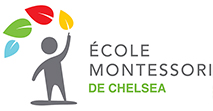 Bulletin d’informationÉcole Montessori de ChelseaOctobre 2022Sortie aux citrouilles21 octobreHalloween31 octobreNovembre :Conférencier Alain PelletierContrer l’intimidation1er novembreConférence Espace Outaouais Reconnaître la violence8 novembreJour du souvenir11 novembreSemaine en forêt14 au 17 novembreThématique Journée légumes d’automne25 novembreVision Offrir à chaque enfant les outils et les expériences propices à la maximisation de son potentielMissionForte de ses valeurs inclusives, l’École Montessori de Chelsea offre à ses élèves une approche éducative unique axée sur l’autonomie, l’épanouissement et le dépassement de l’enfant. À l’affût de toute réalité environnante, notre école s’adapte au changement et innove continuellement. De nature pacifique, notre établissement offre une diversification dans les programmes et dans les méthodes d’enseignement, favorisant le développement de l’enfant ainsi que son enthousiasme en milieu scolaire. À travers son cheminement académique, l’élève se responsabilise et acquiert des compétences orientées sur l’entraide, le respect, le positivisme et la collaboration.Vendredi le 23 septembre, les élèves ont participé à la journée des pommes. La chasse aux trésors leur a permis de déguster chacun un sac de fromage en grains, gracieuseté de la fromagerie St-Albert. Nous les remercions de leur générosité ainsi que Raphaëlle Joanisse, notre enseignante d'arts plastiques.Nos élèves et l’équipe de l’école ont reçu les félicitations du personnel du service des incendies (pompiers de Chelsea). Notre exercice d’évacuation qui a eu lieu jeudi le 13 octobre s’est déroulé en temps record, dans le silence et le bon ordre propice au respect des règles de sécurité. Bravo à tous!Le jardin de l’école est nettoyé et accessible. Les bacs ont été nettoyés et préparés. Notre prochaine étape est l’installation d’une toile géotextile et l’épandage de paillis.  Un grand merci aux bénévoles qui ont participé à l’effort : Nicolas et Anaïs (parents de Gabrielle) et Luc (papa de Charley) bien épaulés par Julie, enseignante de 3-4. Merci à tous!Date importanteJournée pédagogique4 et 18 novembreRencontre de parents18 novembreRemise du bulletin 17 novembreDate importanteJournée pédagogique4 et 18 novembreRencontre de parents18 novembreRemise du bulletin 17 novembreDate importanteJournée pédagogique4 et 18 novembreRencontre de parents18 novembreRemise du bulletin 17 novembreMessage important
Message de la part de Jérémi: Ski de fond Bonjour chers parents, au retour du congé des fêtes en 2023, nous allons pratiquer le sport du ski de fond dans le cadre du cours d’éducation physique-plein air. Le ski de fond est le sport nécessitant le plus fort VO2 max (puissance respiratoire), devant l'aviron et le cyclisme. J'ai l'intention de leur faire pratiquer ce sport deux à trois fois par semaine. Ils y apprendront diverses techniques de progression, de virage, de montée et de descente. En ski de fond, deux techniques permettent de se déplacer : le pas alternatif ou technique dite « classique », et le pas de patineur, également connu sous l'appellation anglaise « skating ». Mon objectif en tant qu’enseignant est de leur montrer à repousser leurs limites dans le but d'aller ensemble dans le parc de la Gatineau où ils rencontreront plusieurs beaux défis. Nous pourrions arrêter manger dans un chalet à relais et revenir à l'école. Une belle activité pour souder de super liens d'amitié.Début des cours de ski: mardi le 10 janvier 2023Fin des cours de ski : vendredi le 3 mars 2023Je vous suggère de louer d'avance les skis pour la saison, car la neige arrive en grand pas et les skis partent vite. Voici donc deux fournisseurs où il est possible de faire la location de ski :Sport échange de l'Outaouais : 1065 Bd de la Carrière, Gatineau, QC J8Y 6V5 (819) 770-6445Sport aux puces Outaouais: 445 Boulevard Maloney E, Gatineau, QC J8P 6Z8 (819) 439-3333Projet HORS-PISTE (projet pacifique) :Capsules web : envoi #1 : Parler d’anxiété sans stress… pour les parents. Vous vous demandez parfois si votre enfant est anxieux? Cette capsule vous présente les principales manifestations de l’anxiété : Mon enfant…anxieux?De plus, apprenez comment aider votre enfant à sortir de sa zone de confort et à affronter ses peurs : Élargir sa zone de confort, c’est possible…mais comment?Bon visionnement!Veuillez noter que les communications de suivi sur les ateliers animés en classe sont jointes à l’agenda de votre enfant. Nous vous invitons à en prendre connaissance régulièrement afin de poursuivre le dialogue avec vos enfants!Message d’intérêt général:Vous avez des connaissances en robotiques et du temps à consacrer aux élèves?Les parents ayant des connaissances et du temps sont invités à communiquer avec Nancy Courchesne : direction@montessorichelsea.ca pour une contribution à la création et à l’animation d’un club de robotique à l’école.Rappel : Information importante pour le stationnement : Afin d’assurer la sécurité des enfants de l’école dans l’aire de stationnement, le matin et le soir, nous vous demandons de respecter les règles suivantes :Stationner votre voiture dans le stationnement et non devant l’entrée principale, ni dans la loupe de virage, ni en double à l’entrée de la loupe de virage. La zone suivant le stationnement est réservée au débarcadère pour le CLSC, les livraisons ainsi que pour les véhicules d’urgence. Merci de respecter ceci, en tout temps.Nous vous demandons de conduire lentement et prudemment lorsque vous vous déplacez dans le stationnement : rappelez-vous qu’il y a beaucoup d’enfants. Nous vous rappelons également que :Il est défendu de s’arrêter pour débarquer les enfants dépassé la zone de stationnement ;Il est défendu de stationner sur le chemin menant à l’arrière de l’école ou sur les côtés ;Les enfants ne doivent pas courir dans le stationnement, ils doivent marcher ;Les parents doivent accompagner les enfants.